(Ф 21.01 - 02)Розробник                                                                                      Світлана ЛИТВИНСЬКА						                             Завідувач кафедри					 	     Світлана ЛИТВИНСЬКА									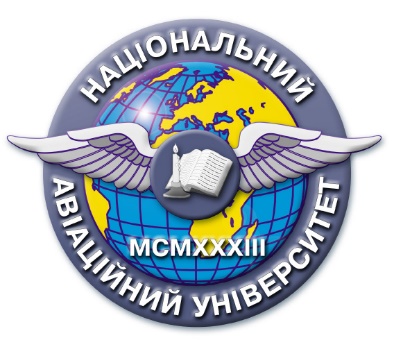 Силабус навчальної дисципліни«ЛІНГВІСТИЧНІ ОСНОВИ ДОКУМЕНТОЗНАВСТВА»Рівень вищої освітиПерший (бакалаврський)Статус дисципліниНавчальна дисципліна вибіркового компонента загальноуніверситетського перелікуКурсІVСеместрОсіннійОбсяг дисципліни, кредити ЄКТС/загальна кількість годин4 кредити / 120 годМова викладанняУкраїнськаЩо буде вивчатися (предмет навчання)Предметом вивчення курсу «Лінгвістичні основи документознавства» є текст та організація текстів службових документів в установах, організаціях, на підприємствах та фірмах; особливості ділового українського мовлення. Чому це цікаво/потрібно вивчати (мета)Метою курсу є  формування комунікативних і мовних компетенцій, надання теоретико-практичних знань про специфіку структурної та змістової організації текстів службових документів; формування умінь моделювати тексти службових документів різних жанрів відповідно до певної комунікативної ситуації.      В умовах інформаційного суспільства актуальним стає вміння грамотно оформлювати всі види службових документи відповідно до державних стандартів та інструкцій.     Курс «Лінгвістичні основи документознавства» для тих, хто хоче навчитися оперативно працювати з діловою інформацією.  Чому можна навчитися (результати навчання)Результатом вивчення курсу «Лінгвістичні основи документознавства» буде знання основних засад побудови тексту щодо його комунікативних властивостей у конкретних сферах функціонування, пов’язаних із професійною діяльністю й зумовлених життєвими потребами; набуття практичних навичок уміння аналізувати структуру тексту документа, визначати й усувати помилки, укладати документи, зокрема оформлювати їхні реквізити згідно з чинними вимогами. Набуття практичних навичок дотримання лінгвостилістичних норм у діловій комунікації.Як можна користуватися набутими знаннями і вміннями (компетентності)Отримані в результаті проходження курсу практичні навички створювати тексти службових документів різних жанрів, використовуючи відповідні усталені мовні звороти, виконувати стилістичний аналіз тексту та перевіряти на дотримання вимог мовної правильності, вносити виправлення у текст й загальне оформлення документа будуть використані для отримання ґрунтовної фахової підготовки як важливої складова досягнення професійного успіху. Компетентності: комунікативна, цифрова, мовна.Навчальна логістикаЗміст дисципліни: Теоретико-методологічні засади документної лінгвістики. Місце документної лінгвістики серед інших галузей знань і навчальних дисциплін. Історичні витоки документної лінгвістики. Теоретичні основи документної лінгвістики. Стилістична диференціація української мови. Текст як основна інформативна одиниця офіційно-ділового стилю. Текст – основний об’єкт документної лінгвістики і головний елемент документа. Ознаки тексту. Класифікація текстів у документній лінгвістиці. Методи лінгвістичного дослідження тексту документів. Композиція тексту службових документів. Рубрикація тексту. Категорії тексту. Логічні елементи тексту (вступ, доказ, закінчення). Простий і складний текст документа. Загальні вимоги до текстів документа. Лексико-граматичні особливості тексту документів.Орфографія в офіційно-діловому стилі. Складні випадки написання слів. Абревіатури й скорочення в текстах документів. Особливості вживання розділових знаків в офіційно-діловому стилі.Лексичні особливості тексту офіційно-ділового стилю. Мовні кліше. Поняття лексичної норми. Точність й однозначність слововживання.Граматичні особливості тексту офіційно-ділового стилю. Морфологічні норми текстів документів. Синтаксичні особливості тексту документів. Правила узгодження видової й родової назв у текстах документів.Види занять: лекції, практичні.Методи навчання: дискусія, круглий стіл. Форми навчання: очна, дистанційнаПререквізитиБазові знання з дисциплін «Ділова українська мова», «Документознавство», «Діловодство», «Теорія та практика референтської та офісної діяльності». ПореквізитиЗнання з курсу можуть бути використані під час усної та писемної ділової комунікації, на заняттях з курсів циклу професійно-орієнтованих дисциплін «Документне забезпечення організацій», «Управлінське документознавство», «Кадрове документознавство»Інформаційне забезпеченняз фонду та репозитарію НТБ НАУЛитвинська С.В. Лінгвістичні основи документознавства: навч. посіб.  Київ: НАУ, 2020. 127 с.Лінгвістичні основи документознавства : методичні рекомендації до самостійної роботи зі спеціальності 6.020105 «Документознавство та інформаційна діяльність» напряму 0201 «Культура» студентів заочної форми навчання  / уклад. : Т.М. Дячук, С.В. Литвинська. – К. : НАУ, 2017. – 70 с. Ділова українська мова: навч. посіб. / С. В. Литвинська, А. В. Сібрук, Г. І. Онуфрійчук, Х. М. Стецик. Київ: НАУ, 2021. 124 с.Литвинська С. В. Роль термінології у фаховому мовленні документознавця. Термінологія документознавства та суміжних галузей знань : зб. наук. пр.  Київ, 2017.  Вип. 10.  С. 116–120.Литвинська С. В. Явище синонімії в термінології документознавства  Термінологія документознавства та суміжних галузей знань : зб. наук. пр.  Київ : КНУКіМ, 2012.  Вип. 6. С. 46–51.Сібрук А.В., Литвинська С.В. Стилістичні фігури як конектори лінгвістичної композиції наукового тексту. Інформація, комунікація, суспільство 2021 [електронний ресурс]: Матеріали 10-ї Міжнародної наукової конференції ICS-2021. Львів: Видавництво Львівської політехніки, 2021. С. 121-122. Локація та матеріально-технічне забезпеченняАудиторія теоретичного навчання,проектор, інтернет.Семестровий контроль, екзаменаційна методикаЗалік, тестуванняКафедраКафедра української мови та культуриФакультетФакультет лінгвістики та соціальних комунікаційВикладач(і)ПІБ викладача: ЛИТВИНСЬКА Світлана Віталіївна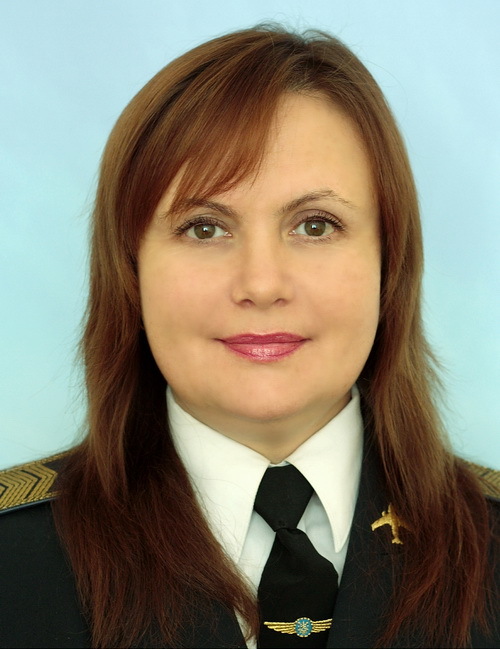 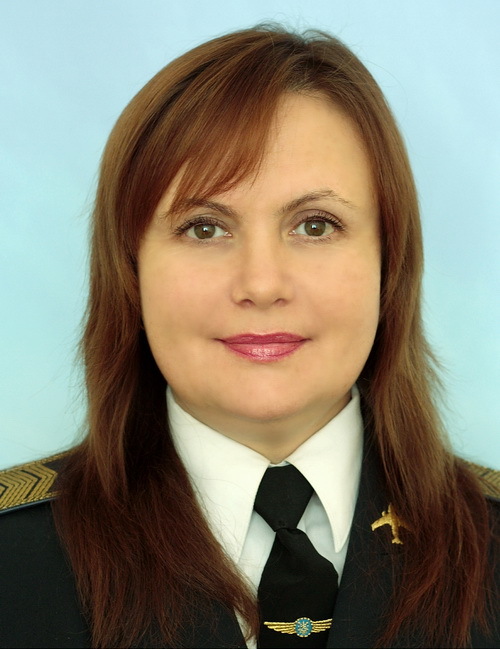 Посада: завідувач кафедри української мови та культуриНауковий ступінь: кандидат філологічних наукВчене звання: доцентПрофайл викладача: https://scholar.google.com.ua/citations?user=vQT8biYAAAAJ&hl=ukТел.: (044) 406-77-14E-mail:  svitlana.lytvynska@npp.nau.edu.uaРобоче місце: 8.903Оригінальність навчальної дисципліниАвторський курс, викладання українською мовоюЛінк на дисциплінуhttps://classroom.google.com/u/0/c/NTcyODYyNTc5MzYyboxiph2